                                                   Пето такмичење “Корнелије“                                                                11 – 13. мај 2018.                                                  Iа категорија                                             ЗАДАТАК БРОЈ 2                                             Мелодијски пример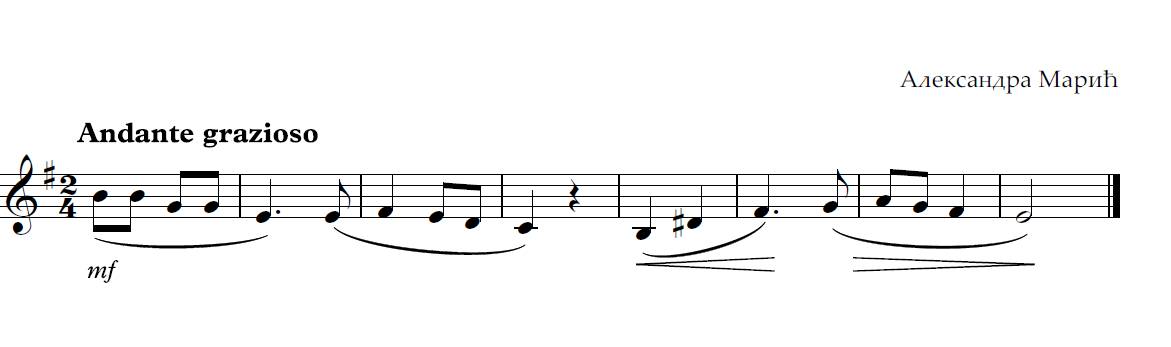                                                          Парлато пример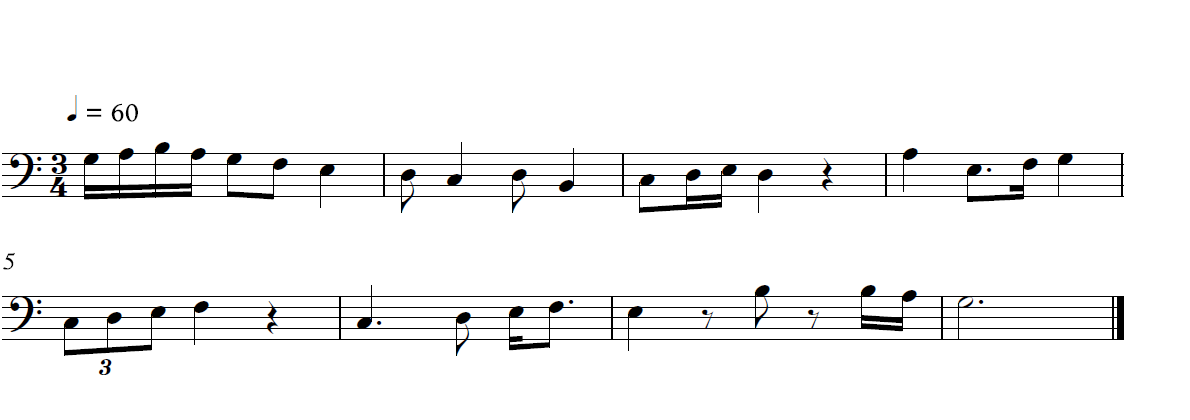 